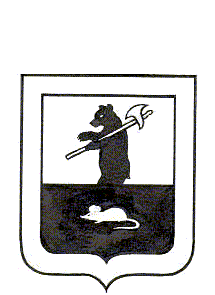 АДМИНИСТРАЦИЯ   ГОРОДСКОГО  ПОСЕЛЕНИЯ  МЫШКИНПОСТАНОВЛЕНИЕг. Мышкин27.02.2017									                   № 42Об установлении предельного уровня соотношения среднемесячной заработной платы руководителя,его заместителя и главного бухгалтера муниципального учреждения городского поселения Мышкин         В соответствии со ст. 145 Трудового кодекса Российской Федерации, Уставом городского поселения Мышкин Мышкинского муниципального района,ПОСТАНОВЛЯЕТ:1. Установить предельный уровень соотношения среднемесячной заработной платы руководителя, его заместителя и главного бухгалтера муниципального учреждения городского поселения Мышкин, формируемой за счет всех источников финансового обеспечения и рассчитываемой за календарный год, и среднемесячной заработной платы работников такого учреждения (без учета заработной платы соответствующего руководителя, его заместителя, главного бухгалтера) в кратности, не превышающей 5. 2. Администрации городского поселения  Мышкин, осуществляющей функции и полномочия учредителя муниципального учреждения:2.1. В срок до 1 апреля 2017 года привести в соответствие с настоящим постановлением нормативные правовые акты, регулирующие вопросы оплаты труда в подведомственном муниципальном учреждении городского поселения Мышкин;2.2. Обеспечить исполнение пункта 1 настоящего постановления. Осуществлять мониторинг соотношения среднемесячной заработной платы руководителя, его заместителя и главного бухгалтера муниципального учреждения городского поселения Мышкин, формируемой за счет всех источников финансового обеспечения и рассчитываемой за календарный год, и среднемесячной заработной платы работников такого учреждения (без учета заработной платы соответствующего руководителя, его заместителя, главного бухгалтера).3. Консультант – главный бухгалтер Администрации городского поселения Мышкин в срок до 1 июня года, следующего за отчетным, представляет Главе городского поселения Мышкин информацию по результатам мониторинга.4. Контроль за исполнением настоящего постановления оставляю за собой.5. Настоящее постановление опубликовать в газете «Волжские зори» и разместить на официальном сайте Администрации городского поселения Мышкин.6. Постановление вступает в силу с момента его официального опубликования  и распространяется на правоотношения,   возникшие с  1 января 2017 года.Глава городскогопоселения Мышкин				                   		      Е.В. Петров